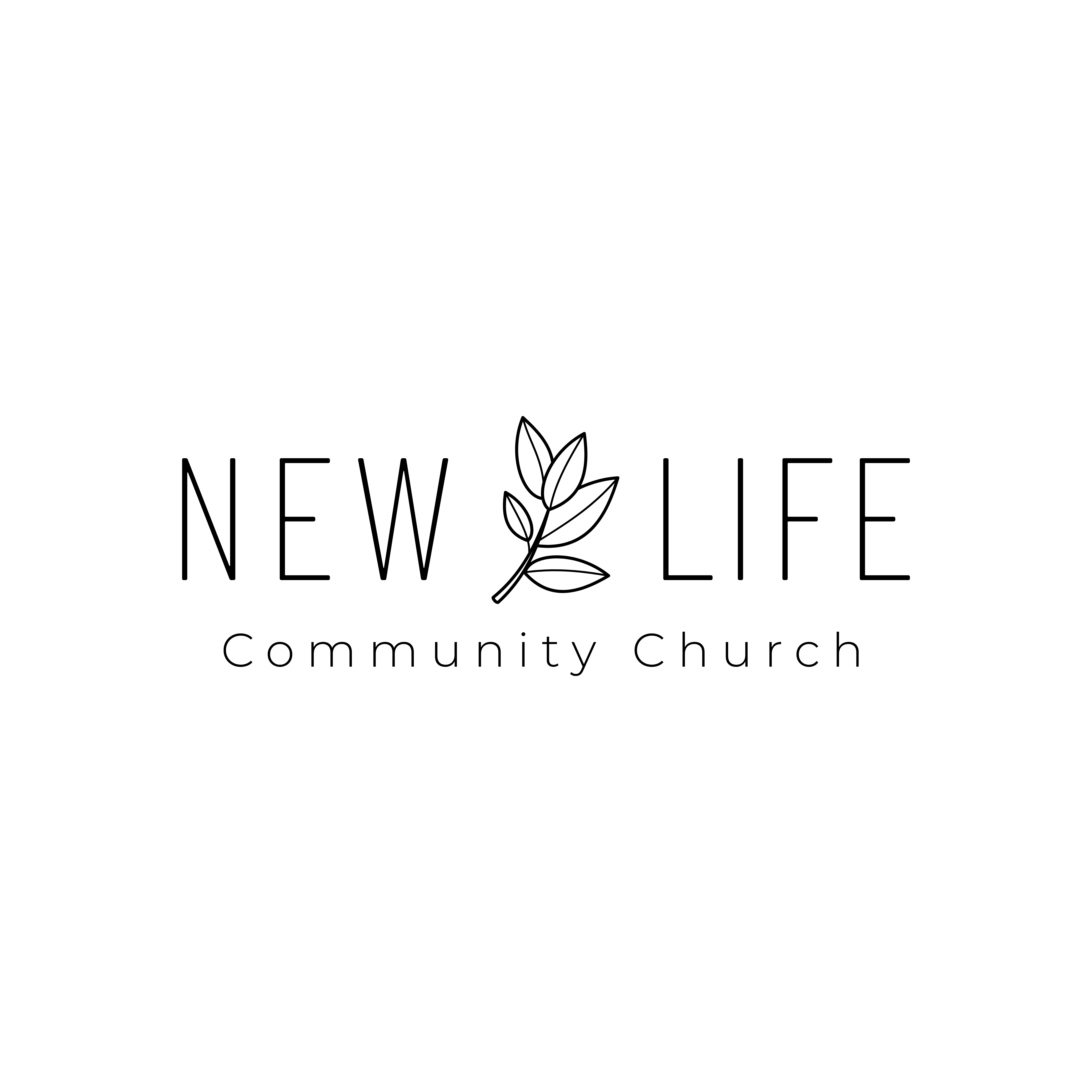 Humanity’s Greatest NeedMark 2:1-12WHAT’S GOING ON?Three Key Things Happening in the Text:__________ and ____________________ are displayed.(Verses 1-5)____________________ is given.(Verses 5-7)______________________________  is experienced.(Verses 8-12)WHAT IT ALL BOILS DOWN TOOne Key Truth About Jesus:Jesus cannot be just a good __________, he must also be __________.WHAT WE SHOULDN’T MISSThree Key Life Lessons:Our greatest need is to be ____________________, not to get our ____________________.Persistent __________ will always make a ____________________.A ____________________ heart may be the most well-intentioned ____________________ to faith.True friendship will always display __________, ____________________, and ____________________.Humanity’s Greatest NeedMark 2:1-12WHAT’S GOING ON?Three Key Things Happening in the Text:FAITH and FRIENDSHIP are displayed.(Verses 1-5)FORGIVENESS is given.(Verses 5-7)PHYSICAL HEALING is experienced.(Verses 8-12)WHAT IT ALL BOILS DOWN TOOne Key Truth About Jesus:Jesus cannot be just a good MAN, he must also be GOD.WHAT WE SHOULDN’T MISSThree Key Life Lessons:Our greatest need is to be FORGIVEN, not to get our WANTS MET.Persistent FAITH will always make a DIFFERENCE.A CRITICAL heart may be the most well-intentioned IMPEDIMENT to faith.True friendship will always display LOVE, COMMITMENT, and SACRIFICE.For Further Study_________________________________________________________________________________________________Getting StartedWhat was most shocking to you about Sunday’s text and why?The critical hearts of the teachers of the lawThe persistence of the paralytic’s friendsJesus initially not healing the paralyzed manDigging DeeperWhen you see someone who is handicapped, starving, sick, or poor, what do you normally think is their greatest need at that moment?What does Sunday’s text teach about what a person’s greatest need truly is? Why is it important to remember this?Why would the people of Jesus’ day have accepted the healing of the paralyzed man as evidence that Jesus had forgiven his sins? Today, what might serve as evidence of someone having been forgiven by Jesus?Driving It HomeIn what ways did the paralytic’s friends display love, commitment, and sacrifice? In what ways has Jesus displayed love, commitment, and sacrifice?What does Sunday’s text teach you about Christian friendship and helping others in times of need?Marttell SánchezDecember 4, 2022The Gospel of Mark / Message #7newlifeukiah.com/sermonsMarttell SánchezDecember 4, 2022The Gospel of Mark / Message #7newlifeukiah.com/sermons